                                                                                                  Приложение 5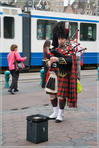 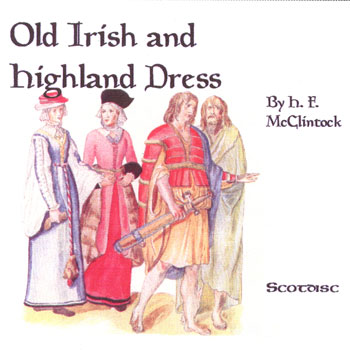 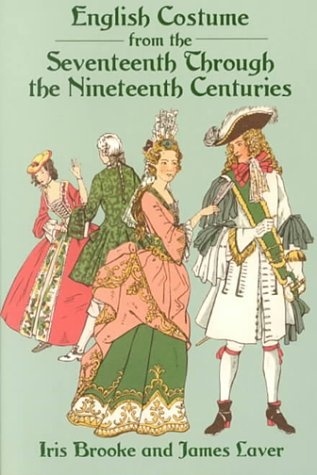 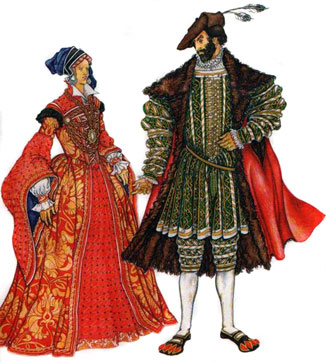 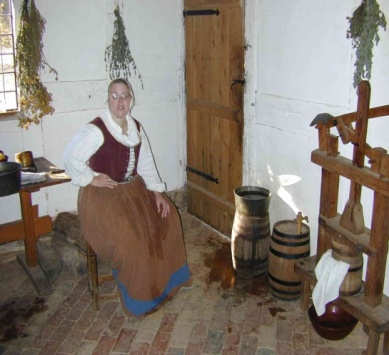 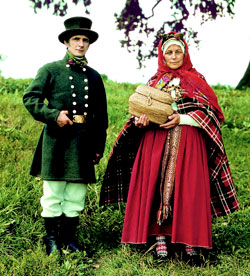 